It's time to learn a little more!Electronic components Here now is the description of the components targeted in the fourth year high school AST program.  Identify each of the components among those distributed.  Can you recognise these components? Using its letter, associate the name (in the center), to the symbol at left and to the photo at right.  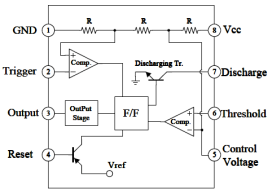 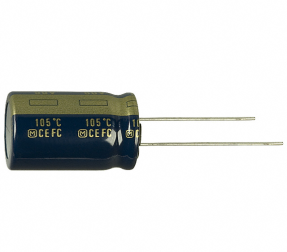 At this point it's time to demystify electronics.  Now we'll present various activities which will allow you to better understand how the targeted components work.  Afterwards, we can approach the fabrication of a printed circuit on which these components will interact.  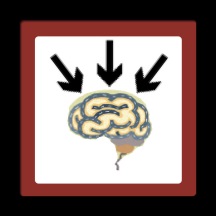 Learning activities to be broached Electronic components Description of electronic components Recognition exercise: components and their symbols ResistorCharacteristics of the fixed resistor Variable resistor CapacitorCeramic capacitorElectrolytic capacitor DiodeLight emitting diode (LED)Ordinary diode SolenoidElectromagnet RelaySingle bobbin (inductance)  Electromagnetic inductionTransistorTheory regarding printed circuits Making the plate Controlling the state of its operation Tin soldering Name and descriptionPhotoSymbolRESISTORRESISTORRESISTORFixed resistor A resistor has a fixed resistance (R) which is measured in ohms ().  A code made up of coloured strips indicates its value.  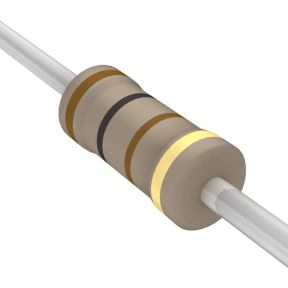 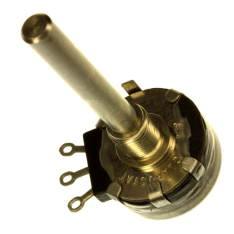 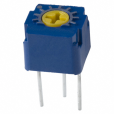 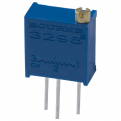 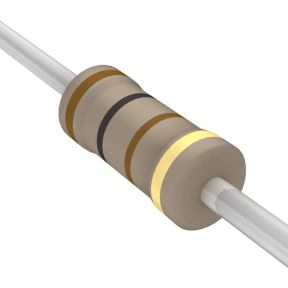 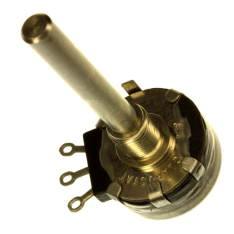 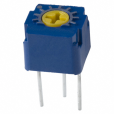 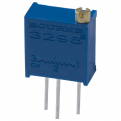 Variable resistor The resistance of a variable resistor can be adjusted from 0  to a predetermined value indicated on its back.  CAPACITORCAPACITORCAPACITORCeramic capacitor A capacitor has a capacity (C) that is measured in farad (F).  This value is usually written on its side.  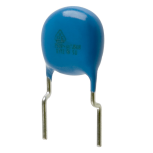 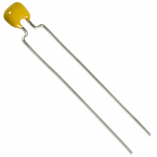 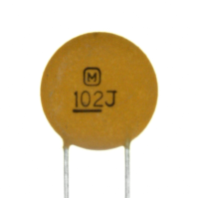 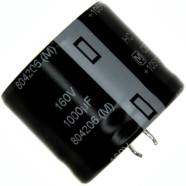 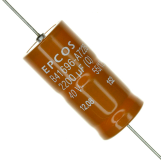 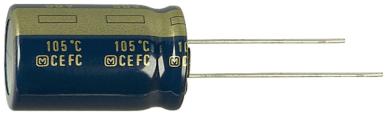 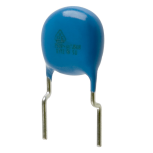 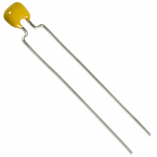 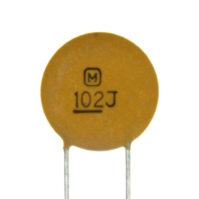 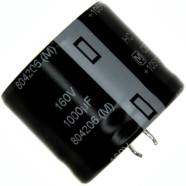 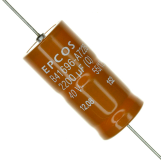 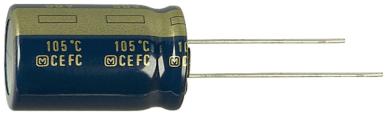 Electrolytic capacitor This type of capacitor has a greater capacity.  It is polarised and its cathode (-) is usually indicated by minus signs.  Its capacity and maximum voltage (not to be surpassed) are indicated.  Name and descriptionPhotoSymbolDIODEDIODEDIODEOrdinary diode A diode is a polarised component.  The cathode (-) is indicated by a line at one of its ends.   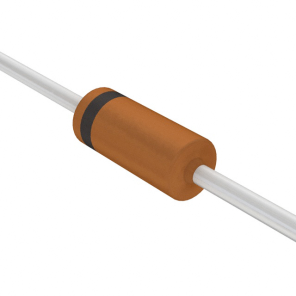 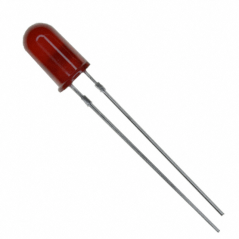 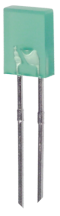 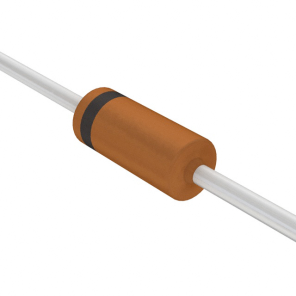 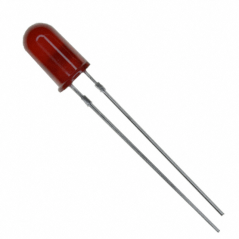 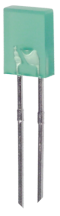 Light emitting diode An LED can emit several colours and is polarised.  The cathode (-) is usually indicated by the shorter electrode and by its meplat (flat side). SOLENOID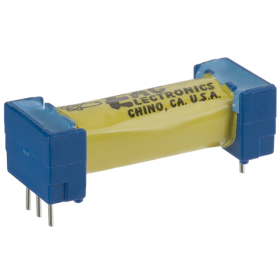 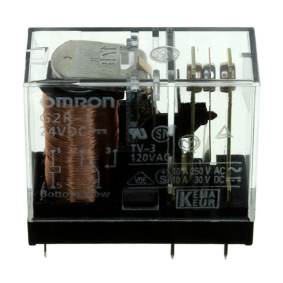 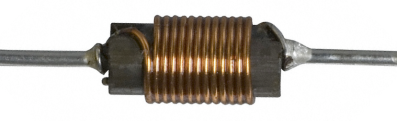 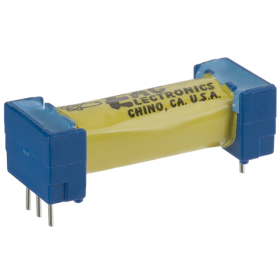 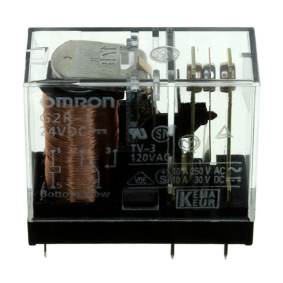 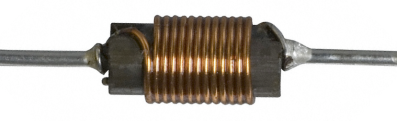 SOLENOIDSOLENOIDRelayThe relay is always made up of an electromagnet and contact strips.  The operating voltage of the solenoid as well as the maximum voltage of its strips are indicated on its housing.  Solenoid A solenoid has an inductance (L) measured in Henry (H). Name and descriptionPhotoPhotoSymbolSymbolBIPOLAR TRANSISTOR BIPOLAR TRANSISTOR BIPOLAR TRANSISTOR BIPOLAR TRANSISTOR BIPOLAR TRANSISTOR There are many types of transistors.  We will concentrate only on the bipolar transistor.  This transistor is made up of 3 electrodes: the emitter (E), the base (B), and the collector (C).  The position of each one varies depending upon which model is used.  The number of the transistor is written on its side.  There are 2 major types of bipolar transistors: PNP and NPN types.  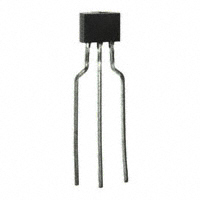 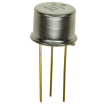 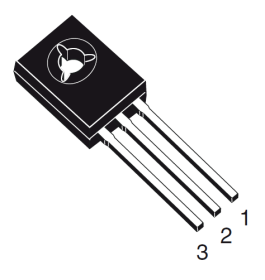 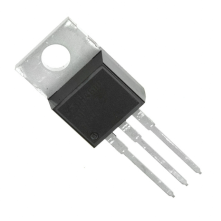 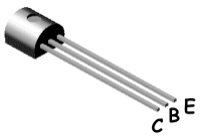 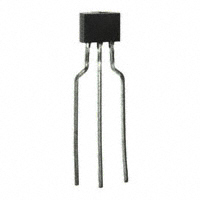 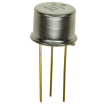 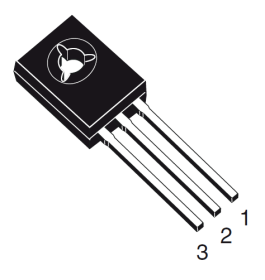 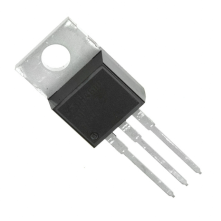 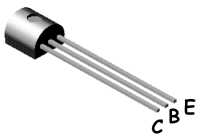 INTEGRATED CIRCUIT INTEGRATED CIRCUIT INTEGRATED CIRCUIT INTEGRATED CIRCUIT INTEGRATED CIRCUIT There are a multitude of different integrated circuits (chips).  Every year that goes by sees the birth of new ones.  They are composed of a great number of basic components.  They may therefore include resistors, transistors, diodes etc.  Its number is written on the top.  Its terminals are usually numbered like those pictured at right. The circular mark indicates terminal number 1.  The notch indicates the extremity where the numbering starts and ends.  There are a multitude of different integrated circuits (chips).  Every year that goes by sees the birth of new ones.  They are composed of a great number of basic components.  They may therefore include resistors, transistors, diodes etc.  Its number is written on the top.  Its terminals are usually numbered like those pictured at right. The circular mark indicates terminal number 1.  The notch indicates the extremity where the numbering starts and ends.  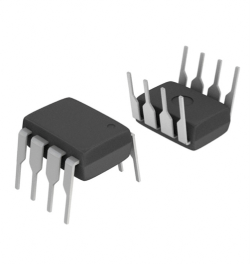 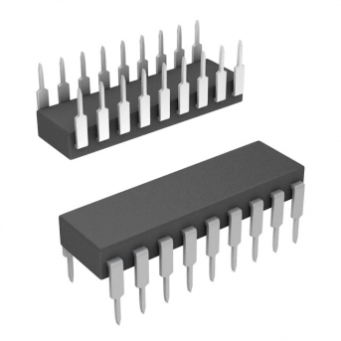 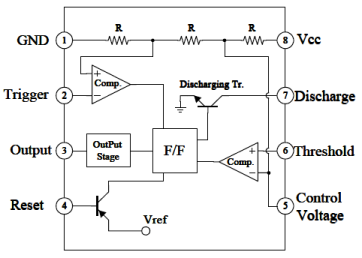 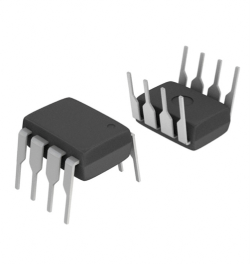 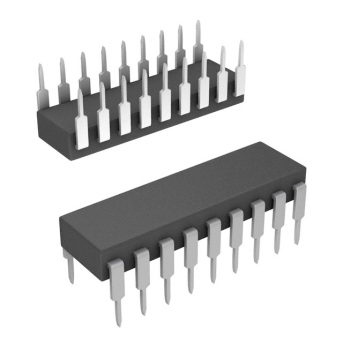 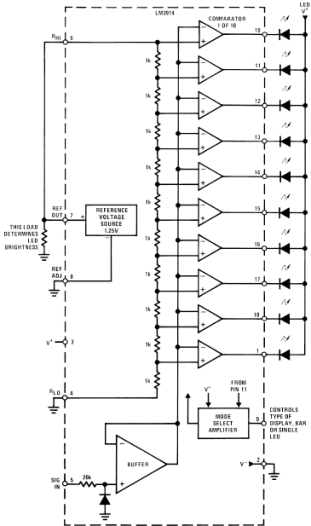 (   )(A)Fixed resistor(   )(   )(B)Variable resistor (   )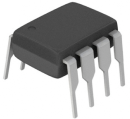 (   )(C)Ceramic capacitor(   )(   )(D)Electrolytic capacitor(   )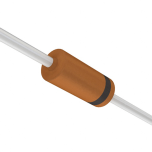 (   )(E)Ordinary diode (   ) 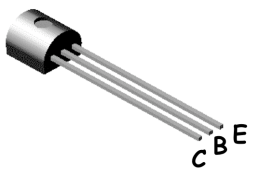 (   )(F)Light emitting diode (   )(   )(G)Relay(   )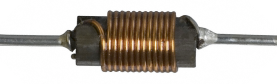 (   )(H)Solenoid(   ) 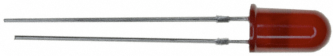 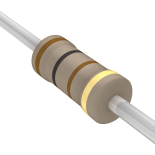 (   )(I)Bipolar transistor(   )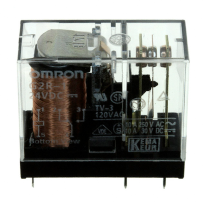 (   )(J)Integrated circuit(   )